Membership 2020-2021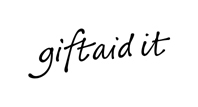 CategoryAmountIndividual£ 5.00Family£ 8.00Names*delete as appropriateAdultAdultAdult /Child* (under 18)Adult /Child* (under 18)Adult /Child* (under 18)Address:Post code:Phone:Email: